ANNEX IIOFFEROR’S LETTER TO UNDPCONFIRMING INTEREST AND AVAILABILITY FOR THE INDIVIDUAL CONTRACTOR (IC) ASSIGNMENT Date  				Head of Procurement UnitUnited Nations Development Programme Indonesia Country Office, Menara Thamrin 8th floorJl, MH Thamrin Kav 3,JakartaDear Sir/Madam:I hereby declare that:I have read, understood and hereby accept the Terms of Reference describing the duties and responsibilities of Climate Change and Public Finance Expert (Indonesian Nationality)I have also read, understood and hereby accept UNDP’s General Conditions of Contract for the Services of the Individual Contractors;I hereby propose my services and I confirm my interest in performing the assignment through the submission of my CV which I have duly signed and attached hereto as Annex 1;In compliance with the requirements of the Terms of Reference, I hereby confirm that I am available for the entire duration of the assignment, and I shall perform the services in the manner described in my proposed approach/methodology which I have attached hereto as Annex 3 [delete this item if the TOR does not require submission of this document];I hereby propose to complete the services based on the following payment rate: [please check the box corresponding to the preferred option]:An all-inclusive daily fee of [state amount in words and in numbers indicating currency]A total lump sum of [state amount in words and in numbers, indicating exact currency], payable in the manner described in the Terms of Reference.For your evaluation, the breakdown of the abovementioned all-inclusive amount is attached hereto as Annex 2;I recognize that the payment of the abovementioned amounts due to me shall be based on my delivery of outputs within the timeframe specified in the TOR, which shall be subject to UNDP's review, acceptance and payment certification procedures;This offer shall remain valid for a total period of ___________ days [minimum of 90 days] after the submission deadline; I confirm that I have no first degree relative (mother, father, son, daughter, spouse/partner, brother or sister) currently employed with any UN agency or office [disclose the name of the relative, the UN office employing the relative, and the relationship if, any such relationship exists];If I am selected for this assignment, I shall [please check the appropriate box]:Sign an Individual Contract with UNDP; Request my employer [state name of company/organization/institution] to sign with UNDP a Reimbursable Loan Agreement (RLA), for and on my behalf.  The contact person and details of my employer for this purpose are as follows:I hereby confirm that [check all that applies]:At the time of this submission, I have no active Individual Contract or any form of engagement with any Business Unit of UNDP; I am currently engaged with UNDP and/or other entities for the following work:I am also anticipating conclusion of the following work from UNDP and/or other entities for which I have submitted a proposal:I fully understand and recognize that UNDP is not bound to accept this proposal, and I also understand and accept that I shall bear all costs associated with its preparation and submission and that UNDP will in no case be responsible or liable for those costs, regardless of the conduct or outcome of the selection process.If you are a former staff member of the United Nations recently separated, please add this section to your letter:   I hereby confirm that I have complied with the minimum break in service required before I can be eligible for an Individual Contract.I also fully understand that, if I am engaged as an Individual Contractor, I have no expectations nor entitlements whatsoever to be re-instated or re-employed as a staff member.Are any of your relatives employed by UNDP, any other UN organization or any other public international organization?              YES       NO           If the answer is "yes", give the following information: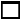 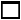   Do you have any objections to our making enquiries of your present employer?	      YES        NO  Are you now, or have you ever been a permanent civil servant in your government’s employ?               YES        NO    If answer is "yes", WHEN? REFERENCES: List three persons, not related to you, who are familiar with your character and qualifications.Have you been arrested, indicted, or summoned into court as a defendant in a criminal proceeding, or convicted, fined or imprisoned for the violation of any law (excluding minor traffic violations)?                      YES        NO    If "yes", give full particulars of each case in an attached statement.I certify that the statements made by me in answer to the foregoing questions are true, complete and correct to the best of my knowledge and belief. I understand that any misrepresentation or material omission made on a Personal History form or other document requested by the Organization may result in the termination of the service contract or special services agreement without notice.       DATE: 		SIGNATURE: 	__________________________________	NB. You will be requested to supply documentary evidence which support the statements you have made above. Do not, however, send any documentary evidence until you have been asked to do so and, in any event, do not submit the original texts of references or testimonials unless they have been obtained for the sole use of UNDP.Annexes:CV shall include Education/Qualification, Processional Certification, Employment Records /Experience Breakdown of Costs Supporting the Final All-Inclusive Price as per TemplateBrief Description of Approach to Work (if required by the TOR)ANNEX 3BREAKDOWN OF COSTSSUPPORTING THE ALL-INCLUSIVE FINANCIAL PROPOSALBreakdown of Cost Components:Breakdown of Cost by by Deliverables* 
*Basis for payment tranchesAssignmentContract TypeUNDP Business Unit / Name of Institution/CompanyContract DurationContract AmountAssignmentContract Type Name of Institution/ CompanyContract DurationContract AmountNameRelationshipName of International OrganizationFull NameFull Address and Contact DetailsBusiness or OccupationCost ComponentsUnit Cost/Daily Rate(IDR)QuantityTotal Rate for the Contract DurationPersonnel CostsProfessional Fees180 working daysTOTAL TOTAL TOTAL Deliverables* Percentage of Total Price (Weight for payment)AmountDeliverable 1:Comprehensive report on climate change budget at national level:Analysis report for climate change mitigation and adaptation at national level in fiscal year 2022 and policy paper including policy recommendation and analysis on data comparison between public budget nomenclature and climate actions terminology as an input for CBT Online Platform. The brief paper for high-level in the Ministry of Finance should be attached in this report. Report on integration process between CBT and SRN online platform, including concept and business process, sectoral adjustment for climate budgeting and climate change actions, further recommendation for improve the system. 
Deliverable 2:Comprehensive report on deep analysis for climate change budgeting at sub-national level in 2019-2022 including policy brief which summarize and highlight the key results, challenges and opportunities in the future. In-house training reports on the national climate budget tagging for selected ministries that agreed by the Ministry of Finance, which also includes training materials and modules.
Deliverable 3:A package of report and policy paper for fiscal policy related to climate change budgeting, including:Report on climate change mid-term expenditure framework, which includes key findings, challenges, and policy recommendation.Policy paper as an input for macro-economic policy document in 2023 fiscal year, including policy recommendation on climate budgeting. Policy brief on public climate finance as an input for MoF annual budget statement (nota keuangan).Policy paper for the DG regulation on review and design guidance for budgeting process (Juksunlah) 2023. Draft learning modules on Climate Finance for the Ministry of Finance and public.Deliverable 4:Comprehensive report on green sukuk project evaluation and selection and technical analysis for green sukuk allocation and impact report.Assessment report on GESI aspects under climate change budgeting by using CBT data and further assessment on the existing innovative financing instruments, such as Green Sukuk, in collaboration with Gender Expert.  Deliverable 5:Comprehensive report on climate budgeting at national and sub-national level for fiscal year 2023:Analysis report on national climate budgeting in fiscal year 2023 and policy paper including policy recommendation. Deep analysis report for sub-national climate budgeting for fiscal year 2020-2023 including policy recommendation. *Each deliverable shall be prepared and submitted in English or Bahasa which will be paid upon submission and acceptance by UNDP/Project*Each deliverable shall be prepared and submitted in English or Bahasa which will be paid upon submission and acceptance by UNDP/ProjectTotal (must match with total indicated in table under section A)100%IDR………